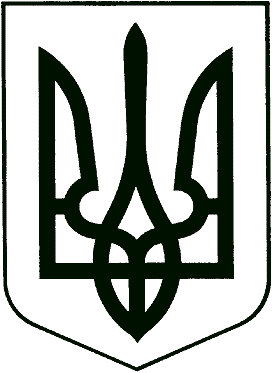                                                                         НАКАЗ Від 25.08.2023                                                                                                      № 132Про розподіл обов’язків між членами адміністрації гімназії у 2023-2024 н.р. Згідно Законів України «Про освіту», «Про загальну середню освіту» та Положення про загальноосвітній навчальний заклад  та у відповідності із Статутом гімназії, розподілити обов’язки між членами адміністрації гімназії на 2023-2024 навчальний рік таким чином: Директор гімназіїСаєнко Сергій Іванович Здійснює безпосереднє керівництво гімназією, забезпечує реалізацію державної освітньої політики, діє від імені закладу освіти, здійснює підбір та розстановку кадрів, контроль всеобучу. Представляє гімназію в організаціях та установах, розпоряджається шкільним майном і коштами, укладає угоди, відкриває банківські рахунки і є розпорядником кредитів, видає накази в межах своєї компетенції. Відповідає за : діяльність гімназії в цілому з виховання та навчання здобувачів освіти, зміцнення їх здоров’я; своєчасне і якісне планування роботи гімназії, організацію додаткових освітніх платних послуг; комплектування класів, ГПД та класів-груп; створення сприятливих умов для здійснення освітньої діяльності, в тому числі на час оголошених карантинів; створення та належне утримання освітнього середовища;своєчасну звітність про роботу гімназії; проєктну роботу в гімназії; фінансово-господарську діяльність гімназії; підготовку та затвердження основних документів гімназії; комплектує гімназію педагогічними кадрами, здобувачами освіти; роботу гімназійного медіа центру; підготовку гімназії до нового навчального року, проведення капітального та поточних ремонтів гімназії; набір здобувачів освіти до гімназії; роботу гімназійної газети «Гімназист», сайту www.fcg.ck.ua, гімназійного інформаційного центру та телебачення, системи відеоспостереження;  співпрацю з благодійним фондом «До України через освіту»; роботу гімназії у проєкті «Інноваційні школи Черкащини»;впровадження в життя положень концепції «Нова українська школа»; підготовку офіційних запрошень іноземцям-волонтерам, вирішення міграційних питань запрошеним волонтерам; створення сучасного та безпечного освітнього середовища; створення належних умов для дистанційного навчання. адміністрування електронного журналу nz.ua;супровід здобувачів освіти до укриття під час оголошених повітряних тривог.Керує: діяльністю всіх заступників, головного бухгалтера, соціального педагога та практичного психолога; роботою педагогічної ради гімназії; роботою атестаційної комісії гімназії; координує роботу ради гімназії; роботою бухгалтерії гімназії; Інструктує, консультує: всіх працівників гімназії при прийомі на роботу з ОП; актив здобувачів освіти  та батьків; молодих учителів. Складає і підписує: загальні документи, що регулюють роботу гімназії; накази; офіційні листи гімназії; особові справи учнів, свідоцтва досягнень учнів;протоколи засідань педради; протоколи атестаційної комісії, атестаційні листи; інформаційні довідки гімназії; фінансові документи, номенклатуру справ гімназії; трудові книжки; акти прийому і передачі гімназії, ревізій; звіти про облік бланків  свідоцтв, сертифікатів, похвальних грамот та листів; затверджує розклад уроків; калькуляції витрат додаткових платних послуг; посадові інструкції заступників директора гімназії. Є : начальником ЦЗ гімназії; головою педагогічної ради, атестаційної комісії та членом ради гімназії; розпорядником коштів спеціального рахунку та рахунку за дорученнями. Контролює: роботу заступників директора, заступника директора з АГЧ, інженера-електроніка; роботу  працівників бухгалтерії.Заступник директора гімназіїВиноградова Світлана Олександрівна Здійснює: організаційно-педагогічні й загально-дидактичні функції, чергування по гімназії; організаційно-педагогічні й загально-дидактичні функції по керівництву школою І ступеня; регулярний моніторинг знань з навчальних предметів, які контролює. Відповідає за: розробку освітньої програми;роботу перших класів у науково-педагогічному проєкті «Інтелект України»;організацію освітньої діяльності в гімназії, виконання планів та програм; запровадження нового Державного стандарту освіти в початкових та 5-6-х класах;викладання навчальних предметів у 5-11-х класах природничо-математичного циклу; курсову перепідготовку педагогічних працівників; підготовку статистичної звітності гімназії; розробку навчального плану на навчальний рік в межах своїх повноважень; тарифікацію вчителів, складання табеля на вчителів, які працюють в 1-11-х класах; організацію роботи вчителів природничо-математичного циклу; контроль за календарно-тематичним плануванням навчальних предметів природничо-математичного циклу; охорону праці в гімназії;впровадження інноваційних технологій в освітній процес із вищезазначених предметів; організацію участі випускників гімназії у зовнішньому незалежному оцінюванні; складання графіків контрольних робіт учнів 3-11-х класів та з предметів, що контролює; складання проєктів наказів, розпоряджень з питань навчальної роботи; підготовку та звітність документів на виготовлення атестатів, свідоцтв про базову середню освіту, додатків, дублікатів документів про освіту; стан освітньої діяльності у класах І ступеня; розробку та виконання навчальних планів у 1-11-х класах; організацію харчування учнів 1-11-х класів; складання розкладу уроків для учнів 1-11-х класів; заміну уроків учителів;  виконання планів і програм в школі І ступеня, явку працівників на роботу; проведення директорських та підсумкових контрольних робіт, перевірку техніки читання в 1-4-х класах; організацію додаткових освітніх платних послуг, крім іноземних мов; впровадження шкільної форми в 1-4-х класах; правильність перенесення оцінок з журналів до документів про базову та повну середню освіту; ведення класних журналів у 1-4 класах та 10-11 класах; підготовку матеріалів на нагородження гімназистів медалями;організацію роботи курсу «Школа» та системи звітування «DICO» та Face Control;підготовку гімназії до впровадження нового Держстандарту в початковій школі;забезпечення техніки безпеки та охорони життя здобувачів освіти під час освітнього процесу; організацію індивідуального навчання здобувачів освіти, інклюзивних класів, домашнього навчання; щорічне оновлення освітньої програми гімназії в школі І ступеня;  атестацію педагогічних працівників;Керує: роботою вчителів математики, фізики, хімії, біології, географії, інформатики, ОЗ, природознавства, предмету «Навчаємося разом»; роботою факультативів, спецкурсів, олімпіад з вищезазначених предметів; проведенням контрольних, практичних, лабораторних робіт, ДПА у 9-х класах;роботою лаборантів кабінетів фізики, хімії; роботою вчителів школи І ступеня, вихователів ГПД та класів-груп.Організовує: роботу з планування та виконання відповідних розділів річного плану; заняття та прийом заліків з техніки безпеки вчителів, якими керує; додаткові освітні платні послуги в школі І ступеня;роботу апеляційних комісій.  Контролює: роботу вчителів математики, фізики, хімії, біології, природознавства, географії, основ здоров’я, інформатики та роботу вчителів школи І ступеня, асистентів учителів; проведення олімпіад із вищезазначених предметів; виконання навчальних планів та програм з вказаних предметів;навчальне навантаження здобувачів освіти та вчителів;ведення класних журналів 1-4 та 10-11 класів; атестацію вчителів, за якими здійснює контроль. Веде: чергові зміни згідно графіка; атестацію вчителів, які закріплені; звітність з питань початкової школи; посадові інструкції вчителів, роботу яких контролює. Складає та веде облік: графік чергування заступників директора; графіки контрольних робіт; проєкти наказів з навчальної роботи; акти щоквартальної перевірки кабінетів підвищеної небезпеки;посадові інструкції вчителів, якими керує; розклад уроків 1-11 класів; нагородні документи вчителів, роботою яких керує. Узгоджує: календарні плани учителів, якими керує.       В разі відсутності, директора або заступника директора Хворостанцевої Н.В., виконує їх обов’язки. Має право підпису фінансових документів. Заступник директора гімназії                                              Хворостанцева Наталія ВолодимирівнаЗдійснює: організаційно-педагогічні й загально-дидактичні функції у гімназії; моніторинг знань здобувачів освіти  з іноземних мов.Відповідає за: організацію науково-методичної роботи гімназії; стан освітнього процесу в гімназії;поглиблене викладання англійської мови у 7-11 класах, других іноземних мов у 5-11 класах; запровадження Державного стандарту освіти у 1-11-х класах;складання пріоритетних напрямків розвитку гімназії; науково-дослідницьку роботу; впровадження інноваційних технологій у навчально-виховний процес; науково-методичний супровід проєкту «Інноваційні школи Черкащини»;роботу науково-методичної ради гімназії; моніторинг навчальних досягнень учнів 5-11 класів з іноземних мов; організацію роботи вчителів гімназії із підготовки до міської педагогічної виставки, участі у Всеукраїнських виставках; супровід здобувачів освіти до укриття під час оголошених  повітряних тривог;підготовку та проведення предметних олімпіад, міжнародних днів іноземних мов;позакласну роботу з іноземних мов;працевлаштування випускників 9, 11-х класів; підготовку матеріалів на стипендії нагородження обдарованих дітей; використання вчителями в роботі підручників та навчальних посібників;координацію роботи вчителів гімназії із підготовки до предметних олімпіад, написання науково-дослідницьких робіт МАН учнями гімназії, роботу МАН гімназії; співробітництво із закладами нового типу, зарубіжними школами-партнерами; міжнародне співробітництво гімназії; роботу гімназії в проєктах МАШ ЮНЕСКО, міського мовного літнього таборупідготовку модельних програм;ведення класних журналів 7-9-х класів;адаптаційний період 5-х класів;підготовку проекту річного плану роботи гімназії; перспективне планування роботи закладу; складання освітньої програми закладу на навчальний рік, вчасне її оновлення; роботу вчителів іноземних мов в інклюзивному класі. роботу проєкту електронних журналів та щоденників nz.ua  в межах повноважень;Керує: роботою вчителів української мови та літератури, англійської мови у 1-11 класах, другої іноземної мови у 5-11 класах, зарубіжної літератури;  роботою науково-методичної ради, науково-практичної лабораторії, творчої педагогічної лабораторії, координаційної ради МАН; роботою гімназійної бібліотеки; педагогічною практикою студентів-практикантів Організовує: роботу гімназії по самооцінюванню за визначеними напрямками діяльності;роботу з планування відповідних розділів річного плану; проведення на базі гімназії семінарів керівників та вчителів з досвіду роботи; заняття та прийом заліків з техніки безпеки вчителів, якими керує; вивчення третіх іноземних мов; навчання вчителів дистанційним технологіям.Контролює: роботу вчителів української мови та літератури, англійської мови у 1-11 класах та другої іноземної мови у 5-11 класах, зарубіжної літератури;календарно-тематичне планування уроків української мови та літератури, англійської мови у 1-11 класах та другої іноземної мови у 5-11 класах, зарубіжної літератури; виконання навчальних планів та програм з української мови та літератури та іноземних мов, зарубіжної літератури; роботу курсів за вибором, спец предметів з іноземних мов; роботу волонтерів-іноземців, їх акомодації та залучення в освітній процес.Складає та веде облік: графіки контрольних робіт з іноземних мов; проєкти наказів, з питань освітньої діяльності з іноземних мов та методичної роботи гімназії; посадові інструкції вчителів, роботу яких контролює; заміну уроків учителів (у дні чергування);нагородні документи вчителів гуманітарного циклу. Узгоджує: календарні плани учителів, якими керує.       В разі відсутності заступника директора Виноградової С.О, виконує її посадові обов’язки. Заступник директора гімназіїРожков Ігор ВікторовичЗдійснює: організацію позакласної та позашкільної роботи із здобувачами освіти гімназії; регулярний моніторинг знань здобувачів освіти з навчальних предметів, які контролює.Відповідає за: стан виховної роботи в гімназії, роботу класних керівників;організацію роботи методичного об’єднання класних керівників 1-11 класів; роботу учнівського самоврядування; дотримання єдиного орфографічного режиму в гімназії; впровадження концепції національного та громадянського виховання здобувачів освіти; правове, превентивне виховання здобувачів освіти; співробітництво із культурно-освітніми закладами, громадськими організаціями; забезпечення техніки безпеки та охорони життя здобувачів освіти під час організації освітнього процесу¸ позакласної, позашкільної та екскурсійної роботи; літнє оздоровлення здобувачів освіти, позакласну та позашкільну роботу у канікулярний час;соціальний захист здобувачів освіти гімназії; супровід  здобувачів освіти до укриття під час оголошених повітряних тривог;ведення класних журналів в 5-6-х класах, щоденників гімназистів; навчання педагогів проведенню виховної роботи та роботи з батьками в тому числі дистанційно;реалізацію Закону України №2657-VІІІ щодо протидії булінгу; організацію роботи з цивільного захисту; наповнення сайту гімназії інформацією про виховну роботу; військовий облік гімназистів та працівників гімназії;розслідування НП, що стались з учасниками освітнього процесу, веде журнал реєстрації травмувань, готує форми НН;наповнення інформаційного додатка Ошкола.Керує: роботою вчителів фізичного виховання та «Захист України», історії та правознавства, керівників всіх клубів та гуртків, педагога-організатора;   роботою вчителів мистецтва, громадянської освіти;станом виховної роботи в гімназії; роботою клубів та спортивних секцій; підготовкою і проведенням загальношкільних виховних заходів; спортивною позакласною роботою; радою профілактики гімназії.Організовує: роботу з планування відповідних розділів річного плану; екскурсійну роботу; зв’язок із службою у справах неповнолітніх, кримінальною поліцією у роботі з учнями із девіантною поведінкою, їх сім’ями, профілактику булінгу;заняття та заліки з техніки безпеки вчителів, якими керує; чергування гімназистів та вчителів під час освітнього процесу; навчальну практику гімназистів та екскурсійну роботу. Контролює: роботу вчителів мистецтва, історії та правознавства, обслуговуючої праці, фізичного виховання, «Захист України», гуртків та клубів;виконання здобувачами освіти вимог Статуту, додержання ними вимог щодо шкільної форми; чергування по гімназії вчителів та здобувачів освіти 8-11 класів; надання стипендій творчо обдарованим дітям, соціальних стипендій дітям-сиротам тощо; соціальний захист здобувачів освіти;  роботу вчителів по протидії булінгу; використання вуличних спортивного та ігрового майданчиків.  Складає та веде облік: графіки роботи гуртків, секцій, студій; графік чергування по гімназії вчителів та здобувачів освіти 7-11 класів;  проєкти наказів, розпоряджень та інших документів з питань виховної роботи в гімназії;  посадові інструкції вчителів, роботу яких контролює, класних керівників та керівників гуртків; графік відпусток учителів; нагородні матеріали на вчителів, у яких він є куратором;відвідування уроків здобувачами освіти;використання актової зали.Узгоджує: календарні плани учителів, якими керує; плани виховної роботи класних керівників; плани роботи гуртків, секцій, студій. В разі відсутності заступника директора Хворостанцевої Наталії Володимирівни. виконує її посадові обов’язки.Заступник директора гімназії з АГРКасьяненко Олена ВасилівнаЗдійснює: безпосереднє керівництво обслуговуючим персоналом, техніком-електроніком, сторожами, швейцаром, двірником. Відповідає за: створення та належне утримання освітнього середовища; стан утримання приміщень та території гімназії; електрогосподарство закладу; протипожежну безпеку гімназії; санітарний стан всіх приміщень гімназії; поточні та капітальні ремонти приміщень; створення сприятливих та комфортних умов роботи;створення комфортних умов перебування в гімназії всіх учасників освітнього процесу; створення безпечних умов перебування в закладі учасників освітнього процесу, в тому числі на час оголошених карантинних заходів; організацію евакуації ОП під час оголошених повітряних тривог, збереження майна та обладнання.Керує: роботою працівників обслуговуючого персоналу, інженера-електроніка, сторожів, швейцара, двірника; опосередковано: роботою працівників їдальні, медпункту, найманих тимчасово працівників. Інструктує, консультує: всіх працівників, зазначених в п.3, бухгалтерії, секретаря, бібліотекаря, лаборантів на робочих місцях, проводить та обліковує інструктажі. Складає та веде облік: табель працівників, зазначених в п.3 та бухгалтерії, секретаря, бібліотекаря, лаборантів, інженера-електроніка; матеріалів та обладнання, яке є в наявності, або купується для гімназії; вихід на роботу працівників обслуговуючого персоналу; графік відпусток працівників ОП; посадові інструкції працівників ОП, бухгалтерії, секретаря, бібліотекаря, лаборантів., інженера-електроніка.  Узгоджує: режим роботи гімназії; плани поточних та капітальних робіт; оренду приміщень в позаурочний час. Директор гімназії                                                                     Сергій САЄНКООзнайомлені: Виноградова С.О. _____________Хворостанцева Н.В. ___________Рожков І.В. __________________Касьяненко О.В.   _____________